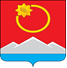 АДМИНИСТРАЦИЯ ТЕНЬКИНСКОГО ГОРОДСКОГО ОКРУГАМАГАДАНСКОЙ ОБЛАСТИП О С Т А Н О В Л Е Н И Е       05.07.2019 № 208-па                 п. Усть-ОмчугО внесении изменений в постановление администрации Тенькинского городского округа от 09 июня 2018г. № 143-па «Об утверждении муниципальной программы «Поддержка муниципального жилищного хозяйства Тенькинского городского округа Магаданской области  на 2018 – 2020 годы»Администрация Тенькинского городского округа Магаданской области          п о с т а н о в л я е т:	1. Внести в постановление администрации Тенькинского городского округа от 09 июня 2018г. № 143-па «Об утверждении муниципальной программы «Поддержка муниципального жилищного хозяйства Тенькинского городского округа Магаданской области  на 2018 – 2020 годы» следующие изменения:1.1. В муниципальной программе «Поддержка муниципального жилищного хозяйства Тенькинского городского округа Магаданской области  на 2018 – 2020 годы» (далее – муниципальная программа), утвержденной указанным постановлением:1.1.1. Приложение №1 «Система программных мероприятий муниципальной программы «Поддержка муниципального жилищного хозяйства Тенькинского городского округа Магаданской области  на 2018 – 2020 годы» муниципальной программы изложить в редакции согласно приложению №1 к настоящему постановлению.1.1.2. Приложение №4 «План мероприятий муниципальной программы «Поддержка муниципального жилищного хозяйства Тенькинского городского округа Магаданской области  на 2018 – 2020 годы» муниципальной программы изложить в редакции согласно приложению №2 к настоящему постановлению.2. Настоящее постановление подлежит официальному опубликованию (обнародованию).Система программных мероприятий муниципальной программы «Поддержка муниципального жилищного хозяйства Тенькинского городского округа Магаданской области  на 2018 – 2020 годы»_____________________________План мероприятиймуниципальной программы «Поддержка муниципального жилищного хозяйства Тенькинского городского округа Магаданской области  на 2018 – 2020 годы»______________________Глава Тенькинского городского округа                                                       И. С. БережнойПРИЛОЖЕНИЕ № 1к постановлению администрации Тенькинского городского округаМагаданской областиот 05.07.2019 № 208-па«ПРИЛОЖЕНИЕ № 1к Муниципальной программе  «Поддержка муниципального жилищного хозяйства Тенькинского городского округа Магаданской области»  на 2018 – 2020 годы»№ п/пНаименование мероприятияИсполнительСрок реализацииСтоимость мероприятияСтоимость мероприятияСтоимость мероприятияСтоимость мероприятия№ п/пНаименование мероприятияИсполнительСрок реализацииСтоимость мероприятияСтоимость мероприятияСтоимость мероприятияСтоимость мероприятияИсточник финансированияИсточник финансирования№ п/пНаименование мероприятияИсполнительСрок реализацииВсегов т.ч. по годамв т.ч. по годамв т.ч. по годамИсточник финансированияИсточник финансирования№ п/пНаименование мероприятияИсполнительСрок реализацииВсего201820192020Источник финансированияИсточник финансирования12345678991.Субсидии на обеспечение затрат в связи с выполнением работ по подготовке к осенне-зимнему периоду муниципального имущества многоквартирных домов Поставщикииподрядчики, юр лица, осуществляющие управление жилищным фондом, КомитетЖКХ2018-2020 17 607,42 000,011607,44 000,0Местный бюджетМестный бюджетИТОГО17 607,42 000,011 607,44 000,0»»ПРИЛОЖЕНИЕ № 2к постановлению администрации Тенькинского городского округаМагаданской областиот 05.07.2019 № 208-па«ПРИЛОЖЕНИЕ № 4к Муниципальной программе  «Поддержка муниципального жилищного хозяйства Тенькинского городского округа Магаданской области»  на 2018 – 2020 годы»№ п/пНаименование мероприятияСрок реализации мероприятийСрок реализации мероприятийСрок реализации мероприятийСрок реализации мероприятийСрок реализации мероприятийСрок реализации мероприятийСрок реализации мероприятийСрок реализации мероприятийСрок реализации мероприятийСрок реализации мероприятийСрок реализации мероприятийСрок реализации мероприятийОтветственный исполнитель№ п/пНаименование мероприятия2018 год2018 год2018 год2018 год2019 год2019 год2019 год2019 год2020 год2020 год2020 год2020 годОтветственный исполнитель№ п/пНаименование мероприятияI кв-лII кв-лIII кв-лIV кв-лI кв-лII кв-лIII кв-лIV кв-лI кв-лII кв-лIII кв-лIV кв-лОтветственный исполнитель1.Субсидии на обеспечение затрат в связи с выполнением работ по подготовке к осенне-зимнему периоду муниципального имущества многоквартирных домов х х хх хх х хх хххх хх хКомитет ЖКХ, дорожного хозяйства и жизнеобеспечения администрации Тенькинского городского округа Магаданской области